    Číslo:	 	12/2016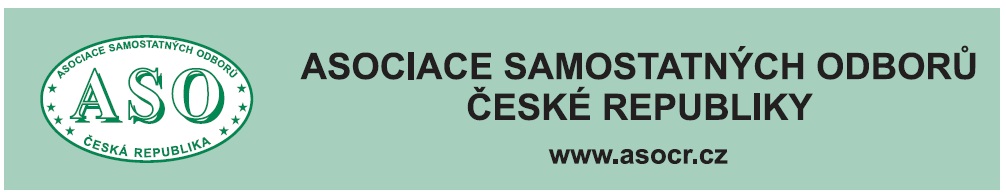 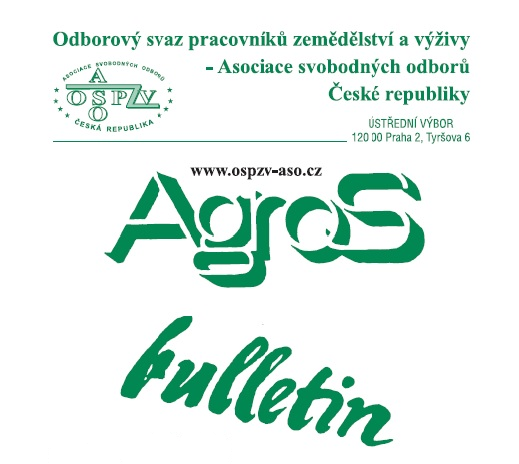         Z obsahu:SMĚRNICEOdborového svazu pracovníků zemědělství a výživy- Asociace svobodných odborů České republikyO  B  S  A  H	Směrnice č. 1 - pro hospodaření OSPZV-ASO ČR	s prostředky OS	 str.  3	Směrnice č. 2 - pro používání služebních vozidel	pracovníky OSPZV-ASO ČR	 str. 16	Směrnice č. 3 - pro používání soukromých vozidel	členů orgánů, oblastních pracovníků a pracovníků	aparátu OSPZV-ASO ČR v souladu se zákonem	č. 262/2006 Sb., zákoník práce	 str. 20	Směrnice č. 4 - pro hospodaření s majetkem 	OSPZV-ASO ČR a odborových organizací	OSPZV-ASO ČR	 str. 24	Směrnice č. 5 - pro čerpání prostředků 	z rezervního fondu	str. 27	Směrnice č. 6 - pro volbu nových členů výkonného	výboru a kontrolní komise	str. 30	Směrnice č. 7 - Archivní a skartační řád	str. 32	Směrnice č. 8 - Organizační řád	 str. 35 	Směrnice č. 9 - Provádění inventarizace majetku,	pohledávek a závazků	str. 39	Směrnice č. 10 - Řád právní pomoci	 str. 47Směrnice č. 1/ 2016pro hospodařeníOdborového svazu pracovníků zemědělství a výživy – Asociace svobodných odborů České republikys prostředky OSTyto směrnice jsou platné pro ústředí OS a jeho příslušné odborové orgány, oblastní pracoviště, základní nebo územní organizace.I. Zdroje finančních prostředků OSI.1 Zdroje finančních prostředků orgánů OSZákladním zdrojem pro financování činnosti svazových orgánů je 30% odvod z inkasa členských příspěvků rozdělených na 25% na činnost a 5% na financování oblastí a sekcí. Dle usnesení sjezdu OS ze dne  22.– 23.února 2013.Dalšími zdroji jsou:úroky z prostředků uložených na termínovaných účtech a směnkáchpříspěvky jiných organizací na základě uzavřených dohodpříjmy z hospodářské činnostipříjmy z cenných papírůpříjmy z pronájmu movitého a nemovitého majetku ostatní příjmy – např. z prodeje ZP, hmotných a nehmotných investicV návrzích rozpočtů, předkládaných ke schválení výkonnému výboru OS, bude vždy vyjádřeno jejich finanční krytí. Veškeré návrhy, které se týkají hospodaření s finančními prostředky OS, nebo mají na hospodaření okamžitý či dodatečný dopad, musí předkladatel návrhu před předložením ke schválení orgánu OS , projednat s vedoucím oddělení ekonomiky, který odpovídá za hospodaření OS.I.2 Zdroje finančních prostředků pro ZO nebo ÚOZákladním zdrojem pro financování činnosti ZO nebo ÚO je 70% z odvodu inkasa členských příspěvků.Dalšími zdroji jsou:příspěvky jiných organizací na základě uzavřených dohodII. Fondy odborového svazuOS spravuje:Rezervní fond Vyjadřuje krytí finančních a hmotných prostředků (kromě základních prostředků a předmětů postupné spotřeby), jimiž je orgán OS vybaven pro plnění svých úkolů. Tento fond se používá k vyrovnání schodkového rozpočtu a k úhradě výdajů sjezdů OS, konferencí a plnění podle Zásad pro čerpání finančních prostředků na sociální podpory z rezervního fondu. Tyto zásady jsou řešeny zvláštním statutem schváleným VV OS.III. Fond základních prostředků a investic dle účetní osnovyJe zdrojem k základním prostředkům a investicím spravovaných OS. Tvorba a evidence tohoto fondu se řídí směrnicemi účtové osnovy v odborech dle rozpisu:013 – Software021 – Budovy, haly a stavby022 – Stroje, přístroje a zařízení022 – Dopravní prostředky031 – Pozemky042 – Pořízení hmotného a nehmotného majetku052 – Zálohy na hmotný a nehmotný majetek063 – Ostatní investiční a cenné papíry a vklady069 – Ostatní finanční investiceIV. Sestavování a schvalování rozpočtůOS sestavuje, pro každý rok, rozpočet ústředí OS a souhrnný rozpočet, který zahrnuje i rozpočty na činnost jeho oblastních pracovišť, sekcí, ÚO a náklady na movitý a nemovitý majetek.Návrh rozpočtu projedná revizní komise, která k němu vypracuje stanovisko a předloží jej orgánu OS.Aby rozpočtová práce probíhaly plynule a rozpočet ústředí i oblastních pracovišť, sekcí a ÚO byl sestaven a projednán včas, probíhají rozpočtové práce dle těchto etap:stanovení rozpočtových ukazatelů oblastních pracovišť, sekcí a ÚOzpracování ročního plánu akcí oblastních pracovišť, sekcí a ÚOprojednání konečného návrhu rozpočtu ústředí a souhrnného rozpočtu, včetně napojených oblastních pracovišť, sekcí a územních organizací v VV OSKontrola čerpání rozpočtu bude prováděna pololetně zvolenou kontrolní  komisí. Zpráva o čerpání rozpočtu za pololetí bude předložena k projednání v P-VV OS. Roční zpráva o hospodaření bude předložena základním organizacím prostřednictvím VV OS a kontrolní komise.Plán výběru členských příspěvků a odborové organizovanosti sestavují oblastní pracoviště a ústředí provádí jejich sumarizaci. Plnění plánu inkasa je hodnoceno společně s čerpáním rozpočtu.S přihlédnutím k očekávaným ročním příjmům z inkasa členských příspěvků a ostatním zdrojům rozpočtu rozepíše oddělení ekonomiky pro schválení v předsednictvu, výkonnému výboru, oblastním pracovištím sekcím a územním organizacím tyto rozpočtové ukazatele:celkový objem prostředků, kterými bude dotován rozpočet oblastí ve výši 5% odvedených příspěvků poskytovaných čtvrtletnějednorázový příděl, kterým bude dotována činnost sekcíRozpočty svěřené činnosti BOZP se sestavují samostatně. K překročení celkového rozpočtu OS je třeba souhlas orgánu, který rozpočet schválil, přičemž tento orgán současně potvrdí z jakých prostředků bude překročení rozpočtu kryto (prostředky rezervního fondu OS),V. Použití finančních prostředkůSvazové orgány a příslušné organizace OS hradí při akcích, které svolávají na základě schváleného rozpočtu zejména:ObčerstveníPři akcích lze poskytnout občerstvení dle délky a trvání jednotlivých akcí ve výši:5 -12 	hodin 	      66  až  79 - Kč12-18	hodin	    100  až 121 - Kč18 a více hodin   157 až 188- KčStravováníPři konání akcí, které zasahují do doby podávání některých hlavních jídel, zabezpečuje orgán OS stravování účastníků. Výši výdajů určí v návaznosti na délku trvání jednotlivých akcí. Pro výši výdajů na jednoho účastníka se vychází v jednotlivých kategoriích stravování z těchto limitů:V průběhu stravování lze podat občerstvení dle bodu 1). Při několikadenním stravování se limit stanoví součtem dílčích limitů dle výše uvedené tabulky.Pořádající orgán OS může rozhodnout, že místo zabezpečení hromadného stravování mohou být částky dle bodu 1) vyplaceny účastníkům akce v hotovosti. Tyto peněžité náhrady se neposkytují pracovníkům aparátu OS, pokud se akce koná v místě jejich trvalého bydliště.Podle sazby A se postupuje i u akcí konaných v rekreačních zařízeních, závodních jídelnách apod., které účtují zvlášť stravování v maloobchodních cenách potravin a zvlášť režijní přirážku, o niž se celkový výdaj za stravování zvýší.Při akcích orgánů OS (vyjma mezinárodních styků a fondu předsedy, místopředsedy a tajemníka) nelze hradit alkoholické nápoje. K hlavnímu jídlu ale je možno v rámci stanovených limitů podat 1 pivo.Limity nákladů na stravování při konferencích a sjezdu OS stanoví příslušný VV OS nebo příslušný orgán OS (pokud není možno využít výše uvedené limity).3. PohoštěníPři mimořádných akcích, o kterých rozhodne předsednictvo OS nebo příslušný orgán OS, bude, místo občerstvení a stravování dle bodů 1) a 2), poskytnuto pohoštění a to do výše celodenního stravování dle platných limitů v bodech 1) a 2).4. Jízdné, ubytování, ušlá mzda a ostatní výdajePozvaným účastníkům akce vyplatí pořádající orgán OS náhradu jízdních výdajů a nocležného (pokud není zajištěno ubytování bezplatné) dle zákona 262/2006 Sb., zákoník práce.Náhrada ušlé mzdy účastníkovi akce se řídí zákonem č.262/2006 Sb.,zákoník práce a dokládá se potvrzením o účasti (refundačním listem).Výdaje na pronájem sálu, výzdobu, ozvučení, stenozáznam atd. se hradí na základě faktury nebo v hotovosti.5. Příležitostné pohoštění a daryVedoucí funkcionáři mohou poskytnout příležitostné pohoštění a dary významným osobám až do výše ročních limitů schválených orgánem OS a příslušnými orgány. Tyto limity činí:- pro předsedu								7500,- Kč- pro místopředsedu a tajemníka					6000,- Kč	Podle potřeby mohou tito funkcionáři a pracovníci rozhodnout, aby v jejich zastoupení poskytl pohoštění nebo dar jiný, jimi ustanovený pracovník. Finanční prostředky pro tyto účely jsou, ve schválené výši, zajišťovány v rozpočtu OS. Dary a pozornosti poskytované z tohoto limitu , které je vhodné poskytnout významné osobě, při životním jubileu a podobných příležitostech, mohou činit maximálně 750,- Kč. Na dokladu o zakoupení se vždy uvede jméno a funkce osoby, které byl dar předán a při jaké příležitosti.6. Delegování funkcionářů a pracovníkůFunkcionářům a pracovníkům OS, při jejich cestách do územních orgánů OS, na různá zasedání, konzultace atd., se hradí cestovní výlohy podle obecně platných předpisů o cestovních náhradách. Zúčtování se provádí na jednotném delegačním listě, evidovaném orgánem OS (viz. Směrnice č. 2 o používání služebních vozidel a č. 3 o používání soukromých vozidel).7. Publikace – časopisyZ prostředků OS je možno nakupovat knihy, publikace, časopisy, příručky atd., které jsou potřebné pro běžnou a každodenní práci. Odběr denního tisku nemůže nahrazovat osobní potřebu funkcionářů a pracovníků OS.8. Při úmrtí funkcionáře nebo pracovníka OSV takovém případě je možno koupit kytici nebo věnec v ceně do 3000,- Kč.9. Mezinárodní stykMezinárodní styky OS zabezpečuje, prostřednictvím centrály OS, podle plánu mezinárodních styků.Současně mezinárodní styky zabezpečuje příslušný orgán OS reprezentovaný jeho předsedou.Na tyto styky se sestavuje rozpočet, který je součástí rozpočtů OS a příslušných orgánů OS a ostatních organizací OS, ze kterého je zřejmé, které výdaje budou hrazeny a jak.Zahraniční hosté se, pro účely finančního zabezpečení jejich pobytu v ČR, rozdělují takto:Předsedové, místopředsedové a tajemníci mezinárodních organizací a odborových ústředen, předsedové, generální tajemníci a tajemníci ústředních výborů odborových svazů.Ostatní odboroví funkcionáři a pracovníci orgánů odborových svazů a zařízení.Stravování je během celé akce zabezpečováno, dle schváleného předběžného rozpočtu, příslušným orgánem OS, za maximálního dodržování hospodárnosti při využívání finančních prostředků, s přihlédnutím na dané možnosti.Při příletu a odletu delegace se na letišti poskytne pohoštění do výše:- u kategorie A)		350,- Kč- u kategorie B)		300,- KčZahraničním delegátům je možno poskytnout pohoštění ještě na pokoji a to do výše:- u kategorie A)		350,- Kč- u kategorie B)		300,- KčZahraničním delegátům je možno vyplatit kapesné o to ve výši:- u kategorie A)		600,- Kč na osobu a den- u kategorie B) 		500,- Kč na osobu a denDále je možno věnovat delegátům věcný upomínkový předmět o to do výše:- u kategorie A)	         1900,- Kč - u kategorie B)	         1800,- KčKapesné ani věcné upomínkové dary nelze poskytnout účastníkům průjezdních turistických zájezdů.Výdaje na ubytování, dopravné, jízdné, kulturní program, drobné služby atd. se hradí ve skutečné výši, na základě dokladu a v souladu s rozpočtem akce. Pokud nebylo možno získat doklad, vyhotoví doprovod delegace soupis podle druhu a částek. Denní částka nesmí překročit 360,- Kč za celou delegaci.Nadváhu zavazadel nad 20 kg je možné hradit pouze v případech do 10 kg nadváhy. Nad tuto hranici si úhradu zabezpečí delegát sám. Plná nadváha se hradí pouze za delegáty, kteří s sebou vezou schválenou hmotnou pomoc.Tlumočníkovi a dalším externím pracovníkům přísluší odměna dle platných předpisů.Vyslané delegace OS do zahraničí – předání věcných darů do výše- u kategorie A)	          1500,- Kč- u kategorie B) 	          1300,- KčPři návštěvě více orgánů OS nebo závodů lze hodnotu věcných darů zvýšit o částky do výše:- u kategorie A)		800,- Kč- u kategorie B)		500,- KčDelegaci OS, která se v zahraničí účastní sjezdu zahraničních odborových ústředen, delegaci k významným oslavám atd. se navíc stanoví limit pro kolektivní dar, podle povahy důležitosti a složení delegace do výše:   		                  1000,- KčNáhrady cestovních výdajů při cestách funkcionářů a pracovníků OS se řídí zákonem č. 262/2006 Sb., zákoník práce. Nepoužitá záloha se vrací útvaru OS nebo příslušnému orgánu OS, bez poskytnutí protihodnoty.10. Ostatní výdaje na činnost OSSoučástí výdajů OS jsou dále:mzdy funkcionářů a pracovníků a náhrady mezd v souladu s platnými mzdovými předpisy a schválenou systemizací.hospodářsko-správní výdaje, tj. výdaje spojené s řízením a správou OS. Mezi tyto patří výdaje na: 		a) kancelářské potřeby atd.b) nájemné, služby, energie atd.c) náklady na spoje, telekomunikační služby atd.d) ostatní služby (tisk, kopírování atd.)e) opravy, udržování atd.f) materiál, čistící potřeby atd.g) pojistné, poplatky, daně atd.h) nákup vybavení do výše 1% rozpočtových nákladůi) náklady na výpočetní technikuj) další výdaje nutné pro činnost OSpříspěvky odborovým centrálám.11. Společné akceOS, příslušné orgány OS, ZO nebo ÚO mohou poskytnout finanční příspěvek orgánu nebo organizaci na kulturně výchovné, sportovní a jiné akce, je-li jejich spolupořadatelem a vyhlašovatelem.Tyto akce se konají na základě rozhodnutí užšího vedení orgánu OS, v souladu s finančními možnostmi ročního rozpočtu OS a příslušných odborových organizací, na podkladě dohod uzavřených s jinými organizacemi. Příspěvek bude poskytnut pouze za předpokladu, že se ostatní zúčastněné orgány nebo organizace na těchto akcích rovněž finančně podílejí.Při poskytnutí příspěvku bude přihlíženo k účelnosti a hospodárnosti jeho využití.V dohodách o poskytnutí příspěvku bude konkrétně stanovena účast OS a ostatních spolupořadatelů, způsob zúčtování nákladů a bude v ní sjednána i eventuální záloha na akci.Kromě společně organizovaných akcí může OS, při některých mimořádných kulturních, sportovních a jiných akcích, předat věcnou cenu OS. O její hodnotě rozhodne vedoucí funkcionář OS nebo příslušného orgánu OS.12. Dotace základním nebo územním organizacímDotace ZO nebo ÚO budou poskytovány z prostředků běžného rozpočtu pouze pokud to finanční situace OS umožní a pokud situace organizace neumožňuje finančně zabezpečit její činnost. Žádost o tuto dotaci bude předložena na schváleném tiskopise (viz. Příloha č. 3 ).13. Pravomoci vedoucích funkcionářů a pracovníků OS při rozhodování o hospodaření s finančními prostředky OS Základní pravomoc v otázkách hospodaření OS přísluší volenému orgánu OS.Pro operativní zabezpečení činnosti orgánu OS se zmocňují vedoucí funkcionáři nebo pracovníci k některým dispozicím s finančními prostředky a majetkem OS. Tyto pravomoci jsou uvedeny v příloze č. 1O dotacích z rezervního fondu rozhoduje výkonný výbor OS.Rozhodnutí příslušného funkcionáře nebo pracovníka, oprávněného ke schvalování výdajů, musí být jednoznačné a potvrzeno vlastnoručním podpisem na účetním dokladu nebo jeho příloze (viz. Oběh dokladů).Po dobu nepřítomnosti příslušného funkcionáře, oprávněného schvalovat výdaje, přechází tato pravomoc na zastupujícího funkcionáře nebo pracovníka.Pokud byl výdaj schválen rozhodnutím příslušného orgánu OS, musí být na účetním dokladu uvedeno odvolání na toto rozhodnutí.14. ÚčetnictvíÚčetnictví v OS a odborových organizacích zajišťuje sledování stavu hospodářských prostředků Os a odborových organizací a jejich pohybu, dává přehled o zdrojích a jejich hospodárném využívání, slouží k ochraně společného vlastnictví odborového majetku a k zamezení neoprávněného vydávání hospodářských prostředků. Musí být vedeno tak, aby sloužilo orgánu OS, ale i potřebám celého OS. Účetnictví je vedeno dle podvojné účetní osnovy platné pro OS a směrnic k ní vypracovaných. Při vlastním vedení účetnictví se orgán OS řídí zákonem o účetnictví č. 563/1991Sb, účtovou osnovu a postupy účtování pro politické strany, hnutí, občanská sdružení a jiné nevýdělečné organizace dle vyhlášky č. 471/2008 Sb. a českými účetními standardy,včetně vnitřních směrnic a oběhu dokladů OSPZV – ASO ČR.Pro potřeby účetnictví a bankovních operací může OSPZV – ASO ČR   používat i internetové bankovnictví.Tato  směrnice nabývá účinnosti schválením v VV OSPZV – ASO ČR dne 11.10.2016    a současně se ruší platnost směrnice schválené dne 26.3.2013Příloha č. 1Pravomoci vedoucích funkcionářů a pracovníků Odborového svazu pracovníků zemědělství a výživy –Asociace svobodných odborů České republiky v otázkách hospodaření s finančními prostředky OS a jeho majetkem.Zavazovat se jménem odborového svazu, na základě právní subjektivity:2.   Rozhodnout o výši:Schvalovat provozní výdaje4. Disponovat    Tyto pravomoci se plně  vztahují na příslušné orgány OS a jejich představitele, na základě hierarchie funkcíSchváleno VVOS : 11.10.2016 Příloha č. 2DOHODApodle § 51 občanského zákoníkuOdborový svaz pracovníků zemědělství a výživy –Asociace svobodných odborůČeské republiky(dále jen OSPZV – ASO ČR) zastoupenýpanem ……………………………………a pan (paní) ……………………………………bytem ………………………………………rodné číslo ………………………………… uzavírají tuto dohodu:OSPZV – ASO ČR bude pana (paní) ………………………………………V době od …………… do ……………, po kterou se zúčastníZahraniční pracovní cesty OSPZV – ASO ČR do ………………………………Tyto náhrady podle zákona č. 262/ 2006 Sb., zákoník práce., a to:náhradu prokázaných jízdních výdajů, stravné, kapesnénáhradu prokázaných výdajů za ubytovánínáhradu prokázaných vedlejších výdajů(nehodící se škrtněte)Vyúčtování cestovních náhrad se bude předkládat na formuláři „Vyúčtování cesty do zahraničí“ zodpovědnému pracovníkovi OSPZV – ASO ČRV Praze dne ……………	…………………………		…………………………	    podpis vyslaného			      předseda VV OSSchváleno VVOS 11.10.2016Příloha č. 3Žádost  o dotaci ZO nebo ÚO na činnost odborové organizaceNázev ZO nebo ÚO……………………………………………………………………Organizační číslo ………………………………………………………………………Sídlo …………………………………………………………………………………….Oblast …………………………………………………………………………………..Počet členů …………………………………………………………………………….Výše členského příspěvku – 100   %...................................................................Zůstatek finančních prostředků ZO nebo ÚO na účtu + pokladnaZdůvodnění žádostiVyjádření oblastního pracovníkaV …………….. dne ………………….							  ………………………………                                                                                         podpis a razítko žadateleSchváleno VVOS 11.10.2016Směrnice č. 2/2016Odborového svaz pracovníků zemědělství a výživy – Asociace svobodných odborůČeské republiky     pro používání služebních vozidel pracovníky OSPZV – ASO ČR  Používání vozidel pracovníky OSPZV – ASO ČR se řídí předpisy upravujících silniční provoz:  zákonem č. 361/2000 Sb., - o provozu na pozemních komunikacích, zákonem č. 262/2006 Sb. – zákoník práce, nařízením vlády č. 168/2002 Sb., - kterým se stanový způsob organizace práce a pracovních postupů, které je zaměstnavatel povinen zajistit při provozování dopravy dopravními prostředky, zákon č. 12/1997 Sb., - o bezpečnosti a plynulosti provozu na pozemních komunikacích, vyhláška č. 32/2001 Sb., - o evidenci dopravních nehod, vyhláška č. 30/2001 Sb., - úprava a řízení provozu na pozemních komunikacích, vyhláška č. 31/2001 Sb., - o řidičských průkazech a o registru řidičů, zákon č. 56/2001 Sb., - o podmínkách provozu vozidel na pozemních komunikacích, vyhláška č. 243/2001 Sb., - o registraci vozidel, vyhláška č. 341/2002 Sb., - o schvalování technické způsobilosti a o technických podmínkách provozu vozidel na pozemních komunikacích, zákon č. 168/1999 Sb.,- o pojištění odpovědnosti za škodu způsobenou provozem vozidla (zákon o pojištění odpovědnosti z provozu vozidla ve znění zákona č. 274/2008 Sb.), zákon č. 13/1997 Sb., - o pozemních komunikacích, vyhláška č. 104/1997 Sb., - prováděcí zákon o pozemních komunikacích, zákon č. 200/1990 Sb., - o přestupcích ve znění pozdějších zákonů, zákon č. 273/2008 Sb., - o Policii ČR, zákon č. 553/1991 Sb., - o obecní policii ve znění vyhlášky č. 418/2008 Sb., zákon č. 111/1994 Sb., - o silniční dopravě,  zákon č. 280/2009 Sb., daňový řád, zákon č. 586/1992 Sb., o daních z příjmu, pokynem GFŘ č.D6 k jednotnému postupu při uplatňování firemních předpisů. Služební vozidlaPodmínkou pro používání služebního motorového vozidla je účast na školení bezpečnosti práce dle § 102 odst. 2  zákoníku práce a doklad o   lékařských prohlídkách dle zákona   č. 361/2000 Sb.Pracovník musí provozovat, opravovat, udržovat a kontrolovat vozidlo dle návodu a servisní knížky, který určuje výrobce vozidla. Kontrola vozidla s LPG se provádí pravidelně ve lhůtách 1x ročně.Každý z pracovníků, kterému je přiděleno vozidlo, zaznamenává pravidelně spotřebu PHM, počet ujetých km v měsíčním vyúčtování a provádí pravidelnou údržbu vozidla.Spotřeba u služebních vozidel je stanovena z průměrné spotřeby paliva z EHK. V případě, že ve VTP silničního motorového vozidla je uvedena u spotřeby  PHM  norma  93/116 ES, 1999/100 ES nebo 2004/3/ES použije se jako spotřeba třetí údaj uvedené spotřeby PHM  např. 6,3 -  4,2 -  4,9.Sazby pro jednotlivá vozidla jsou stanoveny takto:Vozidlo		SPZ			Spotřeba		Pohon. hmotaŠkoda Octavia		1AD2973		4,9			naftaŠkoda Octavia		1A59992		5,00			nafta Škoda Felicia		AKI 6223	          12,00			PBŠkoda Felicia 		AKI 6223		6,73			natural Škoda Felicia		AKI 62-24		6,73			naturalŠkoda Felicia		AKI 62-24	          12,00			PBMitsubischi 		1AD0294		6,33			natural	Škoda Forman		4A06865          	6,9			naturalŠkoda Favorit		2AA8239	          12,00			PBŠkoda Favorit		2AA8239		6,9			naturalŠkoda Oktavia	2AT9267		5,3			nafta	Každý kdo provozuje služební vozidlo je povinen provést vyúčtování PHM – karet CCS do pátého dne následujícího měsíce a předat vedoucímu ekonomického oddělení.Řidič je povinen vést evidenci o době řízení vozidla a bezpečnostních přestávkách. Současně vede evidenci jízd, kde jsou uváděny minimálně tato údaje: datum jízdy, cíl jízdy, účel jízdy a ujetí kilometrů. Záznamy mohou být vedeny technickým zařízením.Pracovník, který řídí motorové vozidlo  musí dodržovat bezpečnostní přestávky. Doba řízení  nesmí být delší než 4,5 hodiny. Po uplynutí této doby musí pracovník přerušit dobu řízení bezpečnostní přestávkou  v trvání 30 minut. Tato přestávka  může být rozdělena  do dvou přestávek v trvání 15 minut.Příklad:doba jízdy 4,5 hodiny 	 - 30 minut bezpečnostní přestávkadoba jízdy 1,5 hodiny	 - 15 minut přestávka 	 - doba jízdy 3 hodiny	 - 15 minut přestávka   		Veškeré finanční čerpání při nákupu mimo PHM – karet CCS (čistící prostředky, ND, opravy apod.) je nutno ihned vyúčtovat mimo spotřebu PHM – karet CCS.Vozidla se smějí používat pouze pro služební účely.Nedílnou součástí této směrnice je Příloha č. 1– Odpovědnost při provozu motorových vozidel.Tato směrnice nabývá účinnosti schválením VV OSPZV – ASO ČR  dne 11.10.2016   a současně ruší platnost této směrnice schválené 26.3.2013 Příloha č. 1Odpovědnost při provozu motorových vozidelI.Používá - li vlastní motorové vozidlo odborář, který není zaměstnán u OSPZV – ASO ČR (například  člen výkonného  výboru nebo kontrolní komise), jde o vztah občansko právní. Za případné škody potom  odpovídá odborář sám. Uskuteční-li však z podnětu orgánu cestu  související s výkonem funkce,  odpovídá OSPZV – ASO ČR  za  případnou škodu na vozidle dle § 392 odst.1 zákona č. 262/2006 Sb., zákoník práce.    II.Používá-li vlastní motorové vozidlo zaměstnanec OSPZV – ASO ČR (např. oblastní pracovník), který je před cestou  povinen vyplnit příkaz k pracovní cestě a po ukončení cesty  vypracovat zprávu z delegace, jde o vztah  pracovněprávní. V tomto případě OSPZV-ASO ČR  jako zaměstnavatel odpovídá za případné škody na vozidle za podmínek uvedených v zákoníku práce:musí dojít k porušení právních povinností ze strany OSPZV – ASO ČR( § 265 odst.1 zákona č. 262/2006 Sb., zákoník práce).prokáže –li OSPZV – ASO ČR, že škodu zavinil také zaměstnanec, jeho odpovědnost se poměrně omezí( §270 ZP). Tím není dotčena odpovědnost za pracovní úraz dle § 366 a následujících zákona č. 262/2006 Sb., zákoník práce.III. Způsobí-li řidič dopravní nehodu, může být vystaven odpovědnosti trestně právní, pokud  dojde k ublížení na zdraví  nebo usmrcení spolucestujících ( jiných zaměstnanců) nebo dalších osob.IV. 	Z titulu zákonného pojištění odpovědnosti za škody způsobené provozem motorového vozidla   ( zákon č. 168/1999 Sb., o pojištění odpovědnosti za škodu způsobenou provozem motorového vozidla a změně některých souvisejících  zákonů;  vyhláška č. 2005/199 Sb.,    vyhláška č. 429/2002 Sb., vyhláška č. 309/2004 Sb., vyhláška č. 186/2008 Sb.) se nehradí škoda  způsobená na vozidle , kterým byla škoda způsobena , tak i na věcech dopravovaných tímto vozidlem. Zaviní-li řidič, zaměstnanec OSPZV – ASO ČR , dopravní nehodu , vzniká OSPZV – ASO ČR povinnost uhradit poškozeným rozdíl mezi skutečnou škodou a plněním pojišťovny. Současně tento rozdíl uplatní OSPZV – ASO ČR na zaměstnanci jako  škodu způsobenou zaměstnavateli  ve smyslu § 250 odst.1 zákona č. 262/2006 Sb., zákoník práce. Výše náhrady škody nesmí přesáhnout čtyř a půl násobek průměrného měsíčního platu zaměstnance.V.Z titulu pojištění odpovědnosti při výkonu povolání se škody způsobené řízením motorového vozidla nehradí.Směrnice č. 3/2016Odborového svazu pracovníků zemědělství a výživy – Asociace svobodných odborů České republikypro používání soukromých vozidel členů orgánů, oblastních pracovníků a pracovníků aparátu  OSPZV- ASO ČR v souladu se zákonem č. 262/2006 Sb., zákoník práce.Náhrada za používání soukromých silničních motorových vozidel při pracovních cestách.Dohodne-li se zaměstnanec (člen VVOS, KK OS, oblastní pracovník, pracovník aparátu OS) se zaměstnavatelem (OSPZV-ASO ČR), že při pracovní cestě použije silniční motorové vozidlo, s výjimkou vozidla zaměstnavatele, přísluší mu za každý 1 km jízdy sazba základní náhrady a náhrada za spotřebované pohonné hmoty.Sazba základní náhrady za 1 km jízdy obsahuje částku za amortizaci, pojištění, dálniční známku atd., a je upravována platným opatřením MPSV ke dni pracovní cesty.Náhrady za spotřebované pohonné hmoty (PHM) přísluší zaměstnanci podle cen PHM platných v době použití vozidla a přepočtených podle spotřeby vypočítané aritmetickým průměrem ze všech údajů uvedených v technickém průkazu vozidla.Příklad výpočtu – průměrná spotřeba PHM se provádí dle vyhlášky vydané MPSV.Vzorec pro výpočet sazby Kč za 1 km dle zákona.Cena PHM x průměrná spotř. : 100  +  sazba náhrady za použití vozidla  =  Kč za l kmKde:Cena PHM je buď dle lístku od benzínové pumpy, nebo dle vyhlášky vydané ve sbírce zákonů Ministerstvem práce a sociálních věcí.Průměrná spotřeba je součet spotřeby uvedené ve velkém TPKoeficient  =  100Náhrada sazby  =  3,80 Kč dle vyhlášky vydané MPSV.Příklad výpočtu :Zaměstnanec po dohodě se zaměstnavatelem použil při pracovní cestě konané dne 12.10.2016  osobní vozidlo Škoda Favorit. Ujel při ní 250 km.Průměrná spotřeba PHM (podle údajů v TP):                                              7,8  +  5,4  +  7,5                                           _________________     =   6,9 litru /100 km                                                          3Ujeto 250 km; průměrná spotřeba 6,9;34,90  x  6,9  :  100  +  3,80  =  6,20 Kč za 1 km250 km  x  6,20 Kč/km  =  1550,- Kč za ujeté km.V případě, že ve VTP silničního motorového vozidla je uvedena u spotřeby  PHM  norma  93/116 ES, 1999/100 ES nebo 2004/3/ES použije se jako spotřeba třetí údaj uvedené spotřeby PHM  např. 6,3 -  4,2 -  4,9.Podmínkou k proplacení cestovních náhrad za použité vozidlo je:Pojištění odpovědnosti za škodu způsobenou provozem vozidla je ze zákona č. 168/1999 Sb., který byl změněn 1.6.2008 zákonem č. 137/2008 Sb., kde se uvádí, že povinností každého vlastníka  vozidla je povinností mít sepsánu smlouvu o odpovědnosti z provozu vozidla na základě které, obdrží od pojišťovny tzv. zelenou kartu. Tato zelená karta musí být podepsána vlastníkem vozidla a řidič ji na požádání kontrolních orgánů musí předložit ke kontrole, pokud nepředloží bude pokutován v blokovém řízení. Z toho pojištění lze finančně hradit  havárie havarijně nepojištěných vozidel. Havarijní pojištění motorového vozidla není ze zákona povinné, je to věcí řidiče. Z havarijního pojištění jsou hrazeny škody, které si řidič způsobí sám (nezaplatí se nehoda pod vlivem alkoholu, nedbalostní nehody atd.).     Fotokopie velkého TP je povinnost doložit, nutno doložit též zapůjčení vozidla (není nutno pokud je vozidlo evidováno na jednoho z manželů). Nepřetržitá doba řízení vozidla nesmí být delší než 4,5 hodiny. Za tuto dobu se považuje doba vlastního řízení včetně přerušení řízení na dobu kratší než 10 minut.Po uplynutí doby uvedené v odstavci 1 musí řidič přerušit řízení vozidla z důvodu bezpečnosti práce nejméně na dobu 30 minut (dále jen „bezpečnostní přestávka“), během které nesmí vykonávat činnost vyplývající z jeho pracovních povinností, kromě dozoru na vozidlo a jeho náklad.S výjimkou dálkové dopravy může být bezpečnostní přestávka rozdělena na více přestávek, z nichž nejkratší musí trvat nepřetržitě alespoň 15 minut. Součet doby nepřetržitého řízení a bezpečnostních přestávek tvoří jeden pracovní cyklus. Podmínkou pro použití soukromého motorového vozidla je účast na školení bezpečnosti práce dle § 103 odst.2, zákona č.262/2006Sb., zákoníku práce a doklad o lékařských prohlídkách dle zákona č.361/2000 Sb.     Za sledování a dodržování odpovídají pracovníci provádějící likvidaci cestovních dokladů.     Nedílnou součástí této směrnice je Příloha č.1  -  Odpovědnost při provozu motorových vozidel.Tato směrnice nabývá účinnosti schválením VV OSPZV – ASO ČR  dne 11.10.2016   a současně ruší platnost této směrnice schválené 26.3.2013 Příloha č. 1Odpovědnost při provozu motorových vozidelI.Používá - li vlastní motorové vozidlo odborář, který není zaměstnán u OSPZV – ASO ČR (například  člen výkonného  výboru nebo kontrolní komise), jde o vztah občansko právní. Za případné škody potom  odpovídá odborář sám. Uskuteční-li však z podnětu orgánu cestu  související s výkonem funkce,  odpovídá OSPZV – ASO ČR  za  případnou škodu na vozidle dle § 392 odst.1 zákona č. 262/2006 Sb., zákoník práce.    II.Používá-li vlastní motorové vozidlo zaměstnanec OSPZV – ASO ČR (např. oblastní pracovník), který je před cestou  povinen vyplnit příkaz k pracovní cestě a po ukončení cesty  vypracovat zprávu z delegace, jde o vztah  pracovněprávní. V tomto případě OSPZV-ASO ČR  jako zaměstnavatel odpovídá za případné škody na vozidle za podmínek uvedených v zákoníku práce:musí dojít k porušení právních povinností ze strany OSPZV – ASO ČR( § 265 odst.1 zákona č. 262/2006 Sb., zákoník práce).prokáže –li OSPZV – ASO ČR, že škodu zavinil také zaměstnanec, jeho odpovědnost se poměrně omezí( §270 ZP). Tím není dotčena odpovědnost za pracovní úraz dle § 366 a následujících zákona č. 262/2006 Sb., zákoník práce.III. Způsobí-li řidič dopravní nehodu, může být vystaven odpovědnosti trestně právní, pokud  dojde k ublížení na zdraví  nebo usmrcení spolucestujících ( jiných zaměstnanců) nebo dalších osob.IV. 	Z titulu zákonného pojištění odpovědnosti za škody způsobené provozem motorového vozidla   ( zákon č. 168/1999 Sb., o pojištění odpovědnosti za škodu způsobenou provozem motorového vozidla a změně některých souvisejících  zákonů;  vyhláška č. 205/1999 Sb.,    vyhláška č. 429/2002 Sb., vyhláška č. 309/2004 Sb., vyhláška č. 186/2008 Sb.) se nehradí škoda  způsobená na vozidle , kterým byla škoda způsobena , tak i na věcech dopravovaných tímto vozidlem. Zaviní-li řidič, zaměstnanec OSPZV – ASO ČR , dopravní nehodu , vzniká OSPZV – ASO ČR povinnost uhradit poškozeným rozdíl mezi skutečnou škodou a plněním pojišťovny. Současně tento rozdíl uplatní OSPZV – ASO ČR na zaměstnanci jako  škodu způsobenou zaměstnavateli  ve smyslu § 250 odst.1 zákona č. 262/2006 Sb., zákoník práce. Výše náhrady škody nesmí přesáhnout čtyř a půl násobek průměrného měsíčního platu zaměstnance.V.Z titulu pojištění odpovědnosti při výkonu povolání se škody způsobené řízením motorového vozidla nehradí.Schváleno : VVOS 11.10.2016Směrnice č. 4/ 2016Odborového svaz pracovníků zemědělství a výživy – Asociace svobodných odborůČeské republikyPRO HOSPODAŘENÍ S MAJETKEM OSPZV-ASO ČR A ODBOROVÝCH ORGANIZACÍ OSPZV-ASO ČRI.Úvodní ustanovení	Podle ustanovení článku 38, odst. l a 2 Stanov OS, které schválil 8. sjezd OS 25.8.2016 vlastním jménem nabývat práv a zavazovat se je zmocněn OSPZV-ASO ČR reprezentovaný Výkonným výborem OS. Základní a území organizace mohou vlastním jménem nabývat práv a zavazovat se jen v rozsahu daným Výkonným výborem OS.Dle tohoto ustanovení Stanov OS nemají organizační jednotky – základní a územní organizace - samostatnou právní subjektivitu.II.Vlastnictví nemovitostí OSPZV-ASO ČR PrahaNemovitosti spravuje, pronajímá, investuje finanční prostředky, účtuje na zvláštním účtu, to vše na základě Směrnice pro hospodaření OSPZV-ASO ČR s prostředky OS.  Do jednání Výkonného výboru předkládá předseda OS 1x ročně zprávu o hospodaření s majetkem.   Veškeré změny týkající se prodeje nemovitostí, nákupu nebo prodeje pozemků a dalších zvažovaných rozhodnutí v souvislosti s majetkem musí být předem projednány a schváleny ve  Výkonném výboru OS.III.Vlastnictví nemovitostí základních nebo územních organizací OSNemovitosti základních nebo územních organizací eviduje OS.Základní nebo územní organizace samostatně zajišťují provoz jednotlivých rekreačních zařízení.Tyto nemovitosti spravují, pronajímají, investují finanční prostředky a účtují na zvláštním účtu na základě zmocnění Výkonného výboru OS. Každý kalendářní rok musí být provedena inventarizace majetku k datu 31. 12. daného roku. Veškeré změny:změna nájemní smlouvy na pronájem nemovitosti musí být projednána závodním výborem ZO nebo územním výborem ÚO a schválena P-VV OSpři prodeji, nákupu nemovitostí nebo pozemků rozhoduje P-VV OSdalší závažná rozhodnutí v souvislosti s majetkem musí být po projednání závodním výborem ZO nebo územním výborem ÚO předloženy k projednání P-VV OSZákladní nebo územní organizace, zastoupené předsedou, jsou plně odpovědny za splnění veškerých povinností vyplývajících ze zákonů, Stanov OS, Směrnice pro hospodaření OSPZV-ASO ČR s prostředky OS, Směrnice pro hospodaření ZO nebo ÚO a Pokynů předsedy OS.Tato směrnice nabývá účinnosti schválením v VV OSPZV – ASO ČR dne  11.10.2016 a současně se ruší platnost směrnice schválené dne 26. 3. 2013ODBOROVÝ SVAZ PRACOVNÍKŮ ZEMĚDĚLSTVÍ A VÝŽIVY – ASOCIACE SVOBODNÝCH ODBORŮ ČRZ m o c n ě n íVýkonný výbor OS, zastoupený předsedou Bohumírem Dufkem tímto zmocňuje Základní/územní/organizaci OSPZV-ASO …………………………………………………………………….....zastoupenou předsedou panem /paní/ ……………………………………………………………………….k zajišťování provozu rodinné a dětské rekreace v rekreačním zařízení: …………………………………………………………………………………………………zapsaném v katastru nemovitostí, u Katastrálního úřadu pro kraj ……………………………. na listu vlastnictví č. ……., pro katastrální území a obec …………………………………………………………………v Praze dne: ……………Bohumír Dufekpředseda OSPZV – ASO ČR				……………………………zmocnění přijímá:předseda pan/paní					……………………………Směrnice č. 5/2016Odborového svazu pracovníků zemědělství a  výživy – Asociace svobodných odborů České republikyPro čerpání  prostředků  z rezervního fonduČlánek lÚvodní ustanoveníSměrnice pro čerpání finančních prostředků z rezervního fondu (dále jen směrnice) jsou výrazem vůle odborů zajistit co nejméně problémové financování OSPZV-ASO ČR, a výrazem jejich solidarity podporovat členy odborového svazu (dále jen odboráře) při nezaviněných tíživých životních situacích.Článek 2Zajištění finančních prostředkůZůstatek rezervního fondu k 31. 12. 2015Výtěžek z prodeje nepotřebného majetkuDobrovolné příspěvky od ZO nebo ÚOZůstatek stávkového fondu k 31.12. 2015Článek 3Čerpání finančních prostředkůZ těchto finančních prostředků lze čerpat na tato plnění:dotace schodkového rozpočtu OSPZV-ASO ČRinvestice do majetkumimořádné sociální podporyprotestní a nátlakové akce V případech uvedených v čl. 3, odst. l písm. a) až c) lze tyto prostředky čerpat jen po předchozím schválení předsednictvem VV OS.V případě uvedeném v čl. 3, odst. l písm. c) podá odborář „Žádost o mimořádnou sociální podporu“. Žádost o plnění těchto finančních prostředků podává odborář svému závodnímu nebo územnímu výboru (dále jen výboru) na tiskopise „Žádost o mimořádnou sociální podporu“. Podporu vyplácí správce těchto finančních prostředků, nebo jím pověřený funkcionář OS. V žádosti se odborář zavazuje vrátit částky poskytnuté na základě nesprávně uvedených údajů. O povinnosti vrátit neoprávněně poskytnuté finanční prostředky může rozhodnout výbor ZO, ÚO nebo předsednictvo VV OS, nejpozději do 14 měsíců od data jejich poskytnutí.Odborář je povinen ihned ohlásit všechny skutečnosti, které mají vliv na poskytování plnění své ZO nebo ÚO. Výbor odpovídá za správnost údajů uvedených v žádosti a za ověření nároku.Plnění může poskytnout i odborová organizace ze svých prostředků, avšak jen na základě předchozí dohody se správcem těchto finančních prostředků. Tato plnění pak zúčtovává, souhrnně, nejméně jednou za čtvrtletí. Správce převádí prostředky na účet organizace nejpozději do 14 dnů po obdržení vyúčtování.Čerpání těchto finančních prostředků je podmíněno tím, že odborová organizace pravidelně odvádí stanovenou výši členských příspěvků na odborový svaz.Na čerpání těchto finančních prostředků není právní nárok.Článek 4Mimořádné sociální podporyMimořádné sociální podpory lze vyplácet v extrémně tíživých sociálních situacích. Zejména však v případech úmrtí nebo trvalé invalidity v důsledku pracovního úrazu nebo nemocí z povolání. Vyplácejí se odborářům, případně po nich pozůstalým dětem a manželům, výjimečně i jiným osobám.Poskytnutí mimořádné sociální podpory je taxativně uvedeno v čl. 4 odst. l této směrnice, na základě přezkoumání rozhodných skutečností příslušným oblastním pracovníkem a s přihlédnutím na vyjádření ZO nebo ÚO, kde mimo jiné uvede ZO nebo ÚO výši příspěvku poskytnutých odboráři z jejich prostředků. Podporu vyplácí správce těchto finančních prostředků, nebo jím pověřený funkcionář OS. Výše této podpory může činit až 10.000,- Kč. Vzor žádosti je přílohou č. l této směrniceVe výjimečných případech lze řešit nastalou situaci též půjčkou a to za stejných podmínek. Splatnost půjčky je maximálně do 12 měsíců (bude řešeno zvláštní smlouvou s ručitelem, kdy ručitelem je vždy ZO nebo ÚO).Článek 5Správa těchto finančních prostředkůSprávcem těchto finančních prostředků je tajemník VV OS. Je zodpovědný za veškerou evidenci a agendu ohledně těchto finančních prostředků a zpracovává minimálně jednou ročně zprávu o čerpání těchto zdrojů, kterou poté předkládá Výkonnému  výboru OS.Článek 6Závěrečné ustanovení Tato  směrnice nabývá účinnosti schválením v VV OSPZV – ASO ČR dne 11.10.2016 a současně se ruší platnost směrnice schválené dne 26.3.2013 Odborový svaz pracovníků zemědělství a výživy - Asociace svobodných odborů ČRPříloha č. 1Ž   Á   D   O   S To mimořádnou sociální podporuJméno:…………………………  Příjmení: ……………………………………… Datum narození: ……………..    číslo členského průkazu: …………………….. Bydliště: …………………………………………………………………………. Odborová organizace: …………………………………………………………… Zdůvodnění žádosti:  ……………………………………………………………..……………………………………………………………………………………. Průměrný měsíční příjem před čerpáním podpory : ……………………………...Vyjádření ZO nebo ÚO : ……………………………………………………………………………………………………………………………………………….Výše prostředků poskytnutých z prostředků ZO nebo ÚO : ……………………Stanovisko oblastního pracovníka OS : …………………………………………....……………………………………………………………………………………V ………………… dne …………………Směrnice č. 6/2016Odborového svazu pracovníků zemědělství a výživy – Asociace svobodných odborů České republikypro volbu nových členůVÝKONNÉHO  VÝBORU A KONTROLNÍ  KOMISESměrnice je zpracována na základě článku 32 Stanov Odborového svazu pracovníků zemědělství a výživy – Asociace svobodných odborů České republiky (dále jen OS) a Volebního řádu OS ze dne 25.8.2016.§1Zánik členství v VV OSDojde-li k uvolnění místa v VV OS formou individuálního pozbytí funkce z důvodu zániku členství v OS, odstoupení či odvolání z funkce a ztráty způsobilosti k právním úkonům, bude zvolen na mimořádné konferenci toho orgánu, který člena VV OS do funkce zvolil, nový zástupce.§2Zánik oblastního sdružení a profesní sekcePo zániku oblastního sdružení nebo profesní sekce dochází automaticky k zániku členství člena VV a KK OS, který byl za toto oblastní sdružení či profesní sekci zvolen. Doplňující volby se neprovádí a počet členů VV OS či KK OS se o takto zaniklé místo snižuje.§3Sloučení oblastního sdružení a profesní sekcePři sloučení dvou či více oblastních sdružení nebo profesních sekcí zůstává členství členů VV a KK OS zachováno až do mimořádné konference nově vzniklého oblastního sdružení či profesní sekce, kde bude zvolen nový zástupce do VV OS či KK OS.§4Rozdělení oblastního sdružení a profesní sekcePři rozdělení oblastního sdružení nebo profesní sekce do několika nových oblastních sdružení či profesních sekcí zůstává členství člena VV OS či KK OS zachováno až do mimořádných konferencí nově vzniklých oblastních sdružení či profesních sekcí, kde budou zvoleni noví zástupci do VV OS a KK OS.§5Při sloučení či rozdělení oblastního sdružení nebo profesní sekce rozhodne předsednictvo VV OS o termínu mimořádné konference.§6Volby nových členů VV OS a KK OS na mimořádných konferencích se provádí dle písemných návrhů příslušných základních a územních organizací či závodních výborů nebo územních výborů. Delegáty na jednání konference navrhne písemně výbor příslušné základní nebo územní organizace. O průběhu konference bude zpracován protokol dle příslušné přílohy této směrnice. O průběhu konference bude zpracován protokol dle příslušné přílohy této směrnice. Při volbách se postupuje dle volebního řádu OS. Za organizační zajištění mimořádných konferencí zodpovídají oblastní pracovníci, respektive výbory profesních sekcí.§7Zrušení ustanoveníTato  směrnice nabývá účinnosti schválením v VV OSPZV – ASO ČR dne 11.10.2016 a současně se ruší platnost směrnice schválené dne 26.3.2013  Směrnice č. 7/2016Odborového svazu pracovníků zemědělství a výživy – Asociace svobodných odborů České republikyArchivní a skartační řádTento materiál upravuje postup při nakládání s písemnostmi a archiváliemi v Odborovém svazu pracovníků zemědělství a výživy – Asociace svobodných odborů České republiky. Nevztahuje se na účetní doklady ani písemnosti osobního charakteru.I.Předmět úpravyVeškeré písemné, obrazové, zvukové, filmové a jiné záznamy zásadního charakteru vztahující se k činnosti OSPZV – ASO ČR podléhají režimu tohoto řádu. Jedná se zejména o:Doklady o činnosti OSPZV – ASO ČRUsnesení, protokoly a zápisy z jednání sjezdu OSPZV – ASO ČR Výkonného výboru a předsednictva VV OS.Usnesení, protokoly a zápisy z jednání konferencí oblastních sdružení a profesních sekcí, členských schůzí či konferencí základních a územních organizací.Evidence členů.Zprávy kontrolních komisí.Evidence došlé a odeslané pošty, vyřízené stížnosti a podněty.Záznamy o poskytnutí právní pomoci.Evidenci odborového majetku a dokumentaci.Podklady o průběhu kolektivního vyjednávání včetně kolektivních smluv všech stupňů.Písemnosti pracovněprávního charakteru.Záznamy o činnosti na úseku BOZP.Zápisy z řádných a mimořádných inventur a zjištění kontrolních orgánů, statistické výkazy.Ostatní materiály pokud o nich rozhodne příslušný odborový orgán.Účetní, mzdové a jiné dokladyArchivace a skartace těchto dokladů se řídí zvláštními předpisy, které stanoví konkrétní lhůty. Zákon č. 563/1991 Sb., § 31 a 32.II.Věcná příslušnost a odpovědnostNa úrovni základních a územních organizací jsou materiály určené k archivaci uloženy odděleně od písemností odborové organizace ve zvláštní složce. Za jejich zabezpečení odpovídá předseda odborové organizace. Po uplynutí stanovené doby archivace v ZO zajistí předání oblastnímu pracovníkovi, který zajistí jejich archivaci ve svazovém archivu.(ZO a ÚZO nesmí předávat materiály do podnikových archivů.)Na úrovni oblastního sdružení či profesní sekce zodpovídá příslušný oblastní pracovník nebo předseda sekce za oddělené uložení archiválií na svém pracovišti.Na úrovni výkonného výboru jsou materiály uloženy ve zvláštním archivu. Za vedení evidence zodpovídá tajemník OSPZV – ASO ČR.Při předávání funkcí v uvedených případech jsou spolu s běžnou agendou předávány rovněž archiválie ve smyslu tohoto řádu. Při předávání archiválií se vyplní předávající protokol dle vzoru. Při zániku základní nebo územní odborové organizace přecházejí archiválie na právní nástupce . Kontrolu dodržování tohoto řádu provádí příslušná kontrolní komise.III.Skartační lhůtySkartační lhůta se udává počtem let, po které musí být písemnosti uloženy v původním uspořádání. U naprosté většiny písemností je lhůta stanovena na 3, 5 a 10 let. Pouze výjimečně i na více let. Skartační lhůta se počítá od 1. ledna roku následujícího po vzniku písemnosti nebo vyřízení celé záležitosti.Skartační lhůty se vztahují pouze na jedno vyhotovení téže písemnosti, na prvopis došlé písemnosti, na první průklep odesílané písemnosti.Skartační znak vyjadřuje hodnotu jednotlivých písemností a stanoví, jak se s nimi má naložit po uplynutí skartační lhůty.Skartační znaky jsou:„A“ – „archiv“ písemnosti se předávají do archivní péče„V“ – „výběr“ písemnosti se po uplynutí skartační lhůty znovu odborně posuzují a rozhodne se, které písemnosti se předají do archivu a které ke zničení (přitom se změní znak „A“ nebo „S“„S“ – „stoupa“ písemnosti budou odevzdány ke zničení.IV.Skartační řízeníPo uplynutí archivační lhůty provede pracovník odpovědný za archivaci spolu s pověřeným členem kontrolní komise vyřazení dokumentu označených „S“ a jejich skartaci. O provedené skartaci se sepíše skartační protokol, obsahující výčet skartovaných materiálů a podpisy pracovníků provádějících skartaci.Tento Archivní a skartační řád nabývá účinnosti schválením v VV OSPZV-ASO ČR dne 11.10.2016 a současně ruší  Archivní a skartační řád schválený dne 26.3.2013Směrnice č. 8 /2016Organizační řád Odborového svazu pracovníků zemědělství a výživy-Asociace svobodných odborů ČR1. Obecné ustanoveníNa základě ustanovení § 305 odstavec 1, zákona č. 262/2006 Sb., zákoník práce, v platném znění a zákona č. 89/2012 Sb., občanský zákoník, vydávám jako statutární orgán odborového svazu tento vnitřní předpis.2.  Úvodní ustanovení2.1	Organizační řád OSPZV-ASO ČR upravuje organizační strukturu a řízení, formy a 	metody práce odborového svazu, práva a povinnosti zaměstnanců.2.2	Organizační řád je základní normou svazu jako organizace ve smyslu zákoníku práce 	(dále jen „ZP“).2.3	Organizační řád svazu zabezpečuje realizaci a plnění usnesení sjezdu, Výkonného 	výboru,  Kontrolní komise a Stanov odborového svazu.3. Hlavní činnost odborového svazu3.1	OSPZV-ASO ČR je dobrovolným, otevřeným, nezávislým a nestranickým občanským sdružením  působícím na celém území České republiky podle občanského zákoníku 	č. 89/2012 Sb., § 218 a zapsaný ve spolkovém rejstříku vedeném Městským soudem v Praze, oddíl L, vložka 1194.3.2	Programové cíle a působnost OSPZV-ASO ČR je stanovena v části druhé, článku 2 a 	3 Stanov OSPZV-ASO ČR.4. Organizační členění4.1	Předseda odborového svazu je statutární orgán.4.2	Odborový svaz se člení na tyto složky vedené předsedou svazu:Vedení odborového svazu	pracoviště sekretariátu svazuekonomický a sociální úsekzahraniční a informační úsekúsek majetku a investic	b)	Pracoviště odborového svazuoddělení BOZPsociálně právní oddělení.5. Kompetence a řízení svazu5.1		Statutárním orgánem svazu je předseda.5.2	Předseda svazu:	1)	Řídí tajemníka odborového svazu a ostatní pracovníky a koordinuje jejich 	práci.2)	Jedná ve všech záležitostech jménem svazu, pokud nepřevede svoji 	pravomoc na jiné pracovníky.3)         Zajišťuje hospodárné využití finančních prostředků svazu a rozhoduje o 	hlavních otázkách hospodaření, mzdových otázkách a odměňování 	pracovníků podle výsledků jejich práce.	4)	Schvaluje všechny dokumenty a materiály, které tvoří výstup z odborového 	svazu.	5)	Odpovídá za BOZP, Požární ochranu a ochranu životního prostředí.	6)	Určuje výjezdy a služební cesty pracovníků svazu.Organizační a řídící normy:Stanovy OSSměrnice OSMzdový řád OSOběh účetních dokladůSměrnice k provádění inventarizace majetkuSkartační řádOrganizační řád5.3	Pracovníci mají písemně stanoveny  své kompetence, na základě těchto kompetencí 	mají právo rozhodovat, aniž by museli žádat o svolení předsedu či tajemníka OS, 	mají povinnost informovat o svých rozhodnutích vedení svazu (např. BOZP, zápis 	z kontroly, uzavírání KS).5.4 	Zpracování mzdové a účetní agendy je smluvně zajištěno externími firmami.5.5	Za správné a hospodárné využívání všech finančních prostředků v souladu s platnými 	zákony a normami odpovídá předseda OS.  5.6	Rozhodování o personálních otázkách se řídí platným zněním  zákoníku práce a 	potřebami OS.5.7	Materiální vybavení a odpisy majetku se řídí Směrnicí o inventarizaci.6. Externí vztahy a komunikační systém6.1	Rozsah zmocnění pro jednání jménem OS v externích vztazích určuje tajemník nebo 	předseda OS.6.2	V rámci komunikačního systému mají zaměstnanci přístup k tajemníkovi a předsedovi 	OS denně.6.3	Záležitosti, které nesnesou  odkladu a vyžadují okamžitý zásah, aby zabránili 	nebezpečí z prodlení, se vyřizují bez ohledu za jakoukoliv dobu.7. Informační systém7.1	Informace vztahující  se odborovému svazu přichází k předsedovi.7.2	Informace se zanesou do knihy pošty, případně e-mailové pošty, či datové pošty.7.3	Informace, které jsou potřebné pro větší počet pracovníků, se zveřejňují jak písemně, 	tak e-mailovou poštou, případně textovými zprávami přes telefonního operátora.7.4 	Informace, které jsou zpracované a opouští OS jako oficiální dokumenty či 	stanoviska, musí být podepsány předsedou OS, pokud nepřevede pravomoci podpisu 	na podřízené pracovníky.8. Pracovníci a oceňování práce8.1	Zařazování a oceňování pracovníků se obecně řídí zákoníkem práce 262/2006 Sb. 	Podrobnosti jsou stanoveny ve mzdovém řádu OS.8.2	Práva a povinnosti pracovníků jsou dány zákoníkem práce, organizačním řádem OS 	a dalšími obecně závaznými normami.9. Závěrečné ustanovení9.1 Směrnice nabývá účinnosti dnem :  11.10.20169.2 Zaměstnanci OS s tímto řádem byli seznámeni dne : 14.10.20169.3 Směrnice je dostupná na webových stránkách OS a v AGROS BULLETINU Příloha č. 1: Seznam směrnicPříloha č. 2: Seznam pokynů předsedy OS.Podpis statutárního zástupce: ……………………………………Bohumír Dufekpředseda OSPZV-ASO ČRSMĚRNICE  č.  9/2016PROVÁDĚNÍ  INVENTARIZACE MAJETKU, POHLEDÁVEK A ZÁVAZKŮOdborového svazu pracovníků zemědělství a výživy – Asociace svobodných odborů České republiky (dále jen OSPZV-ASO ČR) vyplývající ze zákona 563/1991 Sb. o účetnictví                    § 29  a § 30, zákona 239/2012 Sb. a Stanov OSPZV-ASO ČR schválených dne 25.8.2016.1.  ÚVODNÍ    USTANOVENÍ1.1.   	LEGISLATIVNÍ RÁMECPovinnost inventarizace majetku je zakotvena v zákoně č.563/1991 Sb. o účetnictví v platném znění §29 a §30, dále zákonem č.239/2012 Sb. ze dne 14. června 2012.Tato vnitřní norma upravuje provádění inventarizací a to jak řádné, tak mimořádné, veškerého majetku a závazků, ostatních pasiv, podrozvahových účtů a operativní evidence.1.2. 	Inventarizace se provádí jak fyzická tak dokladová.1.3.	Inventarizace řádná se provádí vždy kalendářně od 1.9. do 31.12. příslušného kalendářního roku. Přesné určení inventarizační komise inventury majetku bude upravena pokynem předsedy OSPZV-ASO ČR pro příslušný kalendářní rok.1.4.	Inventarizace mimořádná se provádí na základě potřeb OSPZV-ASO ČR (např. konec nájemní smlouvy, důvodné podezření na zcizení majetku, při vloupání, úpravě pojistných smluv apod.)2.  PŘEDMĚT  INVENTARIZACE2.1.	PŘEDMĚT   ŘÁDNÉ   INVENTARIZACEDlouhodobý hmotný majetek vedený na majetkových účtech s pořizovací cenou nad 40.000,- Kč pořízený do majetku OSPZV-ASO ČR. Dále budovy, stavby a pozemky tj. majetek, který je dlouhodobě odepisován.2.2.      Dlouhodobý nehmotný majetek nad 20.000,- Kč vedený na majetkových účtech a postupně odepisovaný. 2.3.	Drobný hmotný dlouhodobý majetek nevedený na majetkových účtech  100% odepisovaný při pořízení s pořizovací cenou nad 3.OOO,- Kč, který není v kategorii 2.1. 2.4.	Dlouhodobý drobný nehmotný majetek vedený na majetkových účtech 100% odepisovaný při pořízení s pořizovací cenou nad 7.000,- Kč.2.5.	Materiál a zboží na skladě2.6.	Pohledávky, které nám (OSPZV-ASO ČR ) dluží jiné subjekty.2.7.	Závazky, které my (OSPZV-ASO ČR) dlužíme jiným subjektům.2.8.	Peněžní prostředky na bankovních účtech.2.9.	Pokladní hotovost.2.10.	Ceniny a finanční majetek.2.11.	Inventarizacemi ověřuje OSPZV-ASO ČR, zda stav majetku vedený v účetnictví odpovídá skutečnostem a zda je řádně a úplně vedena jeho evidence.3.  OPRÁVNĚNÍ  A  PŮSOBNOST3.1.	Inventarizační komise zajišťují fyzické provedení inventarizace popřípadě dokladové inventarizace podle charakteru jednotlivých druhů inventarizovaných hospodářských prostředků. 3.2.	Inventarizační komise jsou poradním orgánem předsedy OSPZV-ASO ČR.3.3.	Před zahájením vlastní fyzické inventury se přesvědčí, zda je určena odpovědnost za majetek, zda je zajištěna jeho ochrana, zda je řádně udržován.3.4.	Převezme od odpovědné osoby inventarizační karty, seznamy hmotného a nehmotného majetku, operativní evidenci, místní inventurní seznamy, případně další doklady pro řádné provedení inventarizace (např. licenční smlouvy, kontrolu BOZP...).3.5.	V průběhu inventury zjistí skutečný (fyzický) stav majetku a zásob a vyhotoví inventurní seznamy.	3.6.	Posoudí, zda nedošlo ke zcizení, poškození nebo znehodnocení hmotného majetku a zásob a navrhne další postup. 3.7.	Inventarizuje pohledávky a navrhne další postup, např. odepsaní soudní vymáhání.3.8.	Do zprávy navrhne opatření k odstranění negativních zjištění (včetně termínů a odpovědných osob). 3.9.	Po ukončení inventury vyhotoví inventární soupisy rozdílem zjištění fyzickou inventurou a stavy v účetnictví a operativní evidenci.3.10.	Vypracuje návrhy na vypořádání inventarizačních rozdílů.3.11.	O provedené inventuře provede inventarizační zápis dle vzoru č.1.  včetně podpisů členů inventarizační komise.3.12.	O výsledku inventarizace majetku při ukončení nájemní smlouvy informuje předseda OS výkonný výbor OS společně se zprávou o hospodaření za kalendářní rok.4.  POHLEDÁVKY4.1.	Výše pohledávek se zjišťuje dokladovou inventurou. Při té příležitosti se ověří prvotní doklady o vzniku pohledávky, to je vydané faktury, dále se ověří způsob vymáhání pohledávky po lhůtě splatnosti a doporučí další účinný postup.  4.2.	Výše pohledávek a jejich dostupnost či nedostupnost bude určena jednání VV OSPZV-ASO ČR.5.  ZÁVAZKY  5.1.	Výše závazku bude zjištěna dokladovou inventurou, přitom se ověří prvotní doklady o vzniku závazku, zda jsou k dispozici originály příslušných faktur a smluv a doporučí se postupy jejich umoření.5.2.	Předsednictvo VV OSPZV-ASO ČR vypracuje plán umoření závazků, který bude projednán na VV OSPZV-ASO ČR.6.  POKLADNÍ  HOTOVOST,  POSKYTNUTÉ  ZÁLOHY A  KONTROLA CENIN6.1.	Inventura pokladní hotovosti se týká pokladny korunové i valutové se stavem k 31.12. daného roku.6.2.	Přepočtem se zjistí stav hotovosti v pokladně v Kč a za jednotlivé valuty (kontrolou bankovek se provede zjištění jejich platnosti).6.3.	Kontrola cenin se provede obdobně jako kontrola valut.6.4.	Zjištěné údaje se uvedou v zápise č.27.  VYPOŘÁDÁNÍ  INVENTARIZAČNÍCH  ROZDÍLŮ7.1.	Kontrolní  komise rozhodne o míře zavinění odpovědnou osobou a doporučí Předsednictvu VV OSPZV-ASO ČR řešení.8.  TERMÍNY  INVENTARIZACÍ8.1.	Inventarizace aktiv a závazků se provádí alespoň jednou ročně a to ke dni sestavení Ročních účetních výkazů.8.2.	OSPZV-ASO ČR provádí inventarizaci aktiv a závazků každé 4 měsíce před rozvahovým dnem nebo 1 měsíc po rozvahovém dni.8.3.	Roční interval je rozhodující pro výpočet a vypořádání daňových povinností.8.4.	OSPZV-ASO ČR prokazuje provedení inventarizace po dobu 5 let po jejím provedení. Lhůta pro peněžní prostředky v hotovosti je nejméně 4x ročně a u ostatního hmotného majetku nejdéle jednou za dva roky.9.  ÚPRAVA  OCENĚNÍ  MAJETKU9.1.	Při inventarizaci majetku se porovná, zda skutečná hodnota souhlasí s oceněním v účetnictví. V případě nesouladu se musí provést úprava ocenění majetku prostřednictvím opravných položek. 9.2.	U vybraných druhů majetku se použije přecenění na reálnou hodnotu.9.3.	Opravné položky dávají věrný a pravdivý obraz o majetku a jeho přecenění na reálnou hodnotu. 10.  PLÁN  INVENTUR10.1.	Plán inventur bude stanoven v pokynu předsedy OSPZV-ASO ČR pro každý kalendářní rok v termínech od 1.9. do 31.12.11.  OSTATNÍ  USTANOVENÍ11.1.	Organizační jednotka (odborová organizace) může stanovit další vnitřní pravidla k provádění inventarizace (dobu provádění, postup inventarizačních prací, sestavení inventarizační komise, odpisů či přecenění majetku včetně schválení závěrečné zprávy).11.2     Ustanovení této směrnice použije OSPZV-ASO ČR přiměřeně, zejména s ohledem na dodržení pravidel určených zákonem o účetnictví.12.  ODBOROVÉ  ORGANIZACE12.1.	Inventarizační rozdíly vyúčtují odborové organizace pobočné spolky do účetního období, za které se inventarizací ověřuje stav majetku a závazků.13.  ZÁVĚREČNÉ  USTANOVENÍ13.1.	Směrnice je součástí vnitřního organizačního a kontrolního systému OSPZV-ASO ČR.13.2.	Návrhy na novelizaci směrnice podává Kontrolní komise OSPZV-ASO ČR a schvaluje předseda OSPZV-ASO ČR.13.3.	Kontrolu systému provede Kontrolní  komise OSPZV-ASO ČR dvakrát za kalendářní 	rok.13.4.	Směrnice byla schválena dne 11.10.2016 a nabývá účinnosti dne 11.10.2016Za správnost:      Bohumír DufekSchválil:	    VV OSPZV-ASO ČRSeznam formulářů:a)	Vzor č. 1  	Inventura majetku řádnáb) 	Vzor č. 2  	Inventura majetku mimořádnác)	Inventarizační zápis - pokladnaVZOR   č.    1INVENTURA MAJETKU ŘÁDNÁIdentifikační údaje inventarizovaného majetkuSoupis hmotného majetkuSoupis drobného majetku (dle zápisů majetkové knihy či datového nosiče)Soupis zásob (dle inventarizace zásob či datového nosiče)Pohledávky (elektrická energie, voda, plyn, odpady, poplatky obci)ZávazkyPodepsané záznamy osob odpovědných za zjištění skutečného stavu majetku a závazkůPodepsané záznamy osob, které přebírají majetek na základě ukončení nájemní smlouvy nebo zahájení pronájmuPodpisový záznam osob zodpovědných za provedení inventarizaceZpůsob zjištění skutečných stavů fyzickým způsobem, vážením měřením a přepočítáním (zásoba a drobný majetek), počítáním (poslední hotovost), opsáním stavu měřidel (elektroměr, vodoměr, plynoměr, televizní poplatky, telefony případně smlouvy na internet).Datum zahájení inventuryDatum ukončení inventurySeznam příloh inventárního soupisuNávrhy na řešení nesrovnalostí inventuryDatum vyhotovení zápisu a podpisVZOR   č.    2INVENTURA MAJETKU MIMOŘÁDNÁIdentifikační údaje inventarizovaného majetkuDůvod mimořádné inventurySoupis hmotného majetkuSoupis drobného majetku (dle zápisů majetkové knihy či datového nosiče)Soupis zásob (dle inventarizace zásob či datového nosiče)Pohledávky (elektrická energie, voda, plyn, odpady, poplatky obci)ZávazkyPodepsané záznamy osob odpovědných za zjištění skutečného stavu majetku a závazkůPodepsané záznamy osob, které přebírají majetek na základě ukončení nájemní smlouvy nebo zahájení pronájmuPodpisový záznam osob zodpovědných za provedení inventarizaceZpůsob zjištění skutečných stavů fyzickým způsobem, vážením měřením a přepočítáním (zásoba a drobný majetek), počítáním (poslední hotovost), opsáním stavu měřidel (elektroměr, vodoměr, plynoměr, televizní poplatky, telefony případně smlouvy na internet).Datum zahájení inventuryDatum ukončení inventurySeznam příloh inventárního soupisuNávrhy na řešení nesrovnalostí inventuryDatum vyhotovení zápisu a podpisVZOR   č.    3INVENTÁRNÍ  ZÁPIS  -   POKLADNADne …………………. byla provedena inventura pokladny na základě řádné meziroční inventarizace těmito členy OSPZV-ASO ČR: Přiložená výčetka      -    od -  doProhlašujeme, že finanční hotovost souhlasí/nesouhlasí s hotovostí v pokladně, pokladní knize a účetní knize, včetně cenin.Poznámka:Datum						Podpisy všech zúčastněnýchSměrnice č. 10/2016Odborového svazu pracovníků zemědělství a výživy – Asociace svobodných odborů České republikyŘád  právní pomociTento řád upravuje poskytování bezplatné právní pomoci členům Odborového svazu pracovníků zemědělství a výživy – Asociace svobodných odborů České republiky, ve smyslu stanov Odborového svazu pracovníků zemědělství a výživy – Asociace svobodných odborů České republiky.§ 1	 Odborový svaz pracovníků zemědělství a výživy – Asociace svobodných odborů České republiky (dále jen OSPZV-ASO ČR) zaručuje podle svých stanov ochranu členů v oblasti sociální, mzdové i pracovněprávní. Členové OSPZV-ASO ČR mají právo na bezplatnou pomoc při obhajobě práv ve všech sporech v souvislosti s pracovním či obdobným poměrem a nezbytné zastoupení před soudy a úřady podle ustanovení tohoto Řádu právní pomoci.§ 2Právní pomoc odborových orgánů1. Členům základních a územních organizací  OSPZV-ASO ČR (dále jen organizací OSPZV-ASO ČR) poskytují     právní   pomoc v jejich pracovněprávních záležitostech především  funkcionáři, pracovníci či právníci OSPZV-ASO ČR ve formě poskytování porad a informací k osobním a písemným nebo telefonickým dotazům.2. Právní pomoc členům OSPZV-ASO ČR poskytují funkcionáři organizací OSPZV-ASO ČR, pracovníci OSPZV-ASO ČR v sídle svazu, pracovníci oblastí a sekcí OSPZV-ASO ČR a jednotliví právníci .3. OSPZV-ASO ČR poskytuje právní pomoc též pozůstalým rodinným příslušníkům členů OS, pokud na ně přecházejí pracovněprávní nároky nebo jsou z pracovněprávního vztahu odvozeny.4. Další formou pomoci je organizování školení a seznamování s novými předpisy i s pravomocemi odborových orgánů při jejich uplatnění v praxi.§ 3Zastoupení před soudem1. Bezplatné  právní zastoupení se v praxi realizuje pouze v pracovněprávních otázkách.2. Rozhodne-li se člen OSPZV-ASO ČR požádat o tuto formu právní pomoci, musí svoji žádost nejprve zkonzultovat s příslušným oblastním pracovníkem OSPZV-ASO ČR, který ověří, zda jsou splněny podmínky pro poskytnutí právního zastoupení.     V žádosti o právní zastoupení musí být stanovisko základní či územní organizace a příslušného oblastního pracovníka.3. Právní zastoupení před soudem povoluje předseda, místopředsedové a  tajemník  OSPZV-ASO ČR na základě písemné žádosti člena. 4. Rozhodnutí má písemnou formu. V případě nepovolení právní pomoci zastupováním před soudem musí obsahovat odůvodnění proč nebylo žádosti člena o zastoupení vyhověno.5. Zastoupení se uskutečňuje prostřednictvím pověřeného pracovníka OSPZV-ASO ČR. Není-li možné zastupování člena zajistit tímto způsobem, zajistí OSPZV-ASO ČR zastoupení jinou formou (např. smluvním právníkem OSPZV-ASO ČR).6. Zastoupením se rozumí příprava a podání návrhu na zahájení řízení, vyjádření k návrhu protistrany, podání odporu a námitek, zastupování před soudy všech stupňů včetně jednání o smírném vyřešení sporu. Právní pomoc lze poskytnout i pro podání mimořádných opravných prostředků a pro řízení o nich.§ 4Podmínky pro poskytnutí právního zastoupení před soudem1. Podmínkou pro poskytnutí právní pomoci formou zastoupení před soudem je zjištění, že spor nelze vyřešit mimosoudně smírnou cestou. V této souvislosti se zkoumá, zda výbor příslušné odborové organizace jednal v zastoupení člena a jaký byl výsledek jednání.2.  Při rozhodování o poskytnutí právního zastoupení před soudem se přihlíží k tomu, zdaa) požadavky, které člen OSPZV-ASO ČR uplatňuje, nejsou v rozporu s platným právním řádem,	b) soudní uplatnění má naději na úspěšný výsledek,           c) člen OSPZV-ASO ČR, který žádá o zastoupení, plní řádně své povinnosti dle Stanov OSPZV-ASO ČR d) zastoupení doporučuje příslušný oblastní pracovník (případné nedoporučení není samo o sobě důvodem k odmítnutí žádosti).3. Právní zastoupení před soudem se poskytuje členům OS, kteří jsou členy OS minimálně 6 měsíců před vznikem sporné události.4. Nemohou-li být potřebné doklady pro poskytnutí právní pomoci zajištěny předem, je možno povolit právní zastoupení podmíněně a o konečném povolení rozhodnout dodatečně, po zjištění rozhodných skutečností.5. Povolení právního zastoupení před soudem bude zrušeno, vyjdou-li dodatečně najevo     skutečnosti,  pro které právní pomoc neměla být poskytnuta, zejména:          - zjistí-li se, že uplatňované požadavky jsou v rozporu s platným právním řádem,- zjistí-li se, že člen nepravdivě informoval nebo zamlčel skutečnosti pro provádění           právní   pomoci             - nedodržuje-li zastupovaný člen Stanovy OSPZV-ASO ČR - přestane-li být   zastupovaný pracovník členem OSPZV-ASO ČR,- odvolá-li člen zmocnění nebo podnikne ve věci kroky bez vědomí osoby, která byla pověřena zastupováním.6. O odnětí právního zastoupení rozhoduje předseda, místopředseda a tajemník  OSPZV-ASO ČR.§ 5Úhrada nákladů právní pomoci1. Právní pomoc poskytuje OSPZV-ASO ČR svým členům bezplatně.2. Náklady na právní pomoc zastoupením pře soudem hradí OSPZV-ASO ČR.3. Soudní poplatky (kolky) hradí zastoupený člen OS. Při tíživé sociální situaci člena lze  mu na jeho žádost k úhradě těchto poplatků poskytnout půjčku.4. Znalečné, svědečné a další náklady sporu přisouzené protistraně hradí zastoupený člen  OSPZV-ASO ČR5. Náhradu výloh vynaložených z prostředků OSPZV-ASO ČR v souvislosti se zastupováním před  soudem uplatní pověřený zástupce člena před ukončením sporu v soudním řízení.6. V případě uzavření smíru po zahájení sporu bez souhlasu VV OSPZV-ASO ČR uhradí zastupovaný    člen vynaložené náklady na soudní spor.§ 6Úhrada nákladů při ukončení členství v OSPZV-ASO ČR	V případě skončení členství v odborovém svazu se člen, kterému bylo poskytnuto právní zastoupení, zavazuje, že uhradí část nákladů, které byly vynaloženy právním zastupováním, a to:	Průměrnou mzdu zastupujícího, náklady na cestovné dle zákona č. 262/2006 Sb., zákoník práce.	Při smluvním zastupování se jedná o náklady, které byly účtovány zastupujícím.Úhrada bude provedena následovně:1. Při skončení členství do šesti měsíců od ukončení sporu budou účtovány náklady ve výši    100%.2. Při ukončení členství do jednoho roku od ukončení sporu bude hrazeno 50 % nákladů.3. Ukončí-li člen své členství v průběhu sporu bude hradit dosavadní vynaložené náklady a     OSPZV-ASO ČR ukončí právní zastupování.4.  Výše uvedené odstavce budou součástí dohody o právním zastupování člena OS.§ 7Závěrečné ustanovení1. Evidenci o došlých a odeslaných spisových materiálech týkajících se právní pomoci      vedou oblastní pracovníci. Uložení materiálů se řídí pokynem předsedy OSPZV-ASO ČR.2. Všechny úkony spojené s poskytováním právní pomoci musí být prováděny včas a s  náležitou pečlivostí.3. Poznatky získané při poskytování právní pomoci využívá  OSPZV-ASO ČR  při proškolování dalších     členů OSPZV-ASO ČR.4. Povolování výjimek z tohoto řádu a řešení stížností členů v souvislosti s poskytováním  právní pomoci řeší P- OSPZV-ASO ČR.5.  Změny nebo doplňky Řádu právní pomoci schvaluje ústřední výbor OSPZV-ASO ČR.6. Tento Řád právní pomoci nabývá účinnosti dnem  11.10.2016 a současně ruší účinnost Řádu právní pomoci OSPZV – ASO ČR ze  dne 26.3.2013.Druh stravovánícelodenníz tohoz tohoz tohoz tohoDruh stravovánícelodennísnídaně svačinyobědvečeřeA) maloobchodní ceny500,-A) maloobchodní ceny90,-90,-160,-160,-B) restaurační zařízení900,-B) restaurační zařízení150,-150,-300,-300,-a) darů pro delegace v mezinárodním styku - dle směrnicpředsedab) darů při kulturních a sportovních soutěžích a akcíchpředsedac) hodnoty občerstvení nebo stravování a pohoštění - do výše schválených limitůPředseda,  místopředseda, tajemníka) u výdajů jmenovitě schválených v rozpočtu orgánem OSPředseda, místopředseda. tajemníkb) u výdajů schválených v rozpočtu globální částkou nebo v rozpočtové rezervětajemník a místopředseda do výše 30000,- Kč předseda do výše 50000,- Kčs finančními prostředky na běžných účtech vedených peněžními ústavy (vždy dvě osoby společně)předseda místopředseda tajemník                      + další určený statutární zástupce orgánu